ПЛАН И РАСПОРЕД ПРЕДАВАЊАП1, П2, ...., П15 – Предавање прво, Предавање друго, ..., Предавање петнаесто, Ч – Часова* ПЛАН ВЈЕЖБИРАСПОРЕД ВЈЕЖБИГ I, Г II, – Група прва, Група друга,  Ч – Часовi                                                                                                                                                                                                      ШЕФ КАТЕДРЕ:Банја Лука, 20.02.2023                                                                                                                            Проф. др сц. мед. Нела Рашета Симовић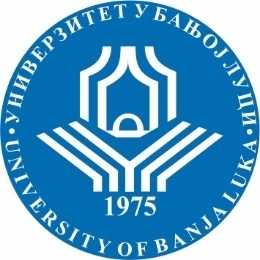 УНИВЕРЗИТЕТ У БАЊОЈ ЛУЦИМЕДИЦИНСКИ ФАКУЛТЕТКатедра за Патолошка физиологију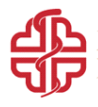 Школска годинаПредметШифра предметаСтудијски програмЦиклус студијаГодина студијаСеместарБрој студенатаБрој група за вјежбе2022/23.Патолошка физиологијаФармација ПрвиДругаIV21IIСедмицаПредавањеТематска јединицаДанДатумВријемеМјесто одржавањаЧНаставникIП1Увод у патофизиологију, етиологија и патогенеза, здравље, болест и смртЧетвртак23.02.2023.09:30 - 11:00ФармацијаСала II2Проф. др Дарко ГолићIIП2Запаљење. ШокЧетвртак02.03.2023.09:30 - 11:00ФармацијаСала II2Проф. др Дарко ГолићIIIП3Етиолошки факториЧетвртак09.03.2023.09:30 - 11:00ФармацијаСала II2Проф. др Милорад ВујнићIVП4Поремећаји метаболизама протеина, липида и угљених хидратаЧетвртак16.03.2023.09:30 - 11:00ФармацијаСала II2Проф. др Милорад ВујнићVП5Поремећаји метаболизма воде и електролита. Поремећаји ацидо-базне равнотежеЧетвртак23.03.2023.09:30 - 11:00ФармацијаСала II2Проф. др Дарко ГолићVIП6Поремећаји имуног система. Аутоимуност. Алергијске реакције. Четвртак30.03.2023.09:30 - 11:00ФармацијаСала II2Проф. др Дарко ГолићVIIП7Патофизиологија ендокриног система Четвртак06.04.2023.09:30 - 11:00ФармацијаСала II2Проф. др Милорад ВујнићVIIIП8Тест колоквијум IЧетвртак13.04.2023.09:30 - 11:00ФармацијаСала II2Проф. др Дарко ГолићIXП9Патофизиологија кардиоваскуларног системаЧетвртак20.04.2023.09:30 - 11:00Фармација Сала II2Проф. др Дарко ГолићXП10Патофизиологија крви и хематопоезних органа Четвртак27.04.2023.09:30 - 11:00ФармацијаСала II2Проф. др Милорад ВујнићXIП11Патофизиологија дигестивног и хепатобилијарног системаЧетвртак04.05.2023.09:30 - 11:00ФармацијаСала II2Проф. др Милорад ВујнићXIIП12Патофизиологија респираторног системаЧетвртак11.05.2023.09:30 - 11:00ФармацијаСала II2Проф. др Дарко ГолићXIIIП13Патофизиологија уропоетског системаЧетвртак18.05.2023.09:30 - 11:00ФармацијаСала II2Проф. др Милорад ВујнићXIVП14Поремећаји функције нервог системаЧетвртак25.05.2023.09:30 - 11:00Фармација Сала II2Проф. др Милорад ВујнићXVП15Поремећаји функције локомоторног системаЧетвртак01.06.2023.09:30 - 11:00Фармација Сала II2Проф. др Нела Рашета СимовићXVП14Тест колоквијум IIЧетвртак08.06.2023. 09:30 - 11:00ФармацијаСала II2Проф. др Милорад ВујнићСедмицаВјежбаТип вјежбеТематска јединицаIВ 1ТВУводна вјежба, функционалана испититивања, допунске дијагностичке методе  IIВ 2ТВ+ ПБДјеловање физичких етиолошких фактора, механизми терморегулације, хипо и хипертермијаПоремећаји локалне циркулације, артеријска и венска хиперемија, тромбоза и емболијаIIIВ 3ТВ + ПВПатофизиологија запаљења, локални и системски занци, медијатори запаљења, грознице, температурне криве, одређиванје седиментацијеIVВ 4ТВПоремећај метаболизма протеина, угљених хидрата и липидаVВ 5ТВ+ ПВПоремећај метаболизма воде и електролита, поремећај ацидобазне равнотезе, регулација јона калцијумаVIВ 6ТВФункционално испитивање испитивање поремеаћаја ендокриног системаVIIВ 7ТВ + ПВФункционално испитивање кардиоваскуларног система, електрокардиографија, поремећаји ритма, инфаркт миокарда VIIIВ 8ТВ + ПВ Фунционално испитивање црвене крвне лозе (ККС, микроскопски преглед периферног размаза крви, анемије). Фунционално испитивање бијеле крвне лозе (ДКС периферни размаз крви, леукемије)IXВ 9ТВ + ПВФункционално испитивање хемостазног система:  дијагностичке методе поремећаја броја и функције тромбоцита и капиларопатије. Поремећаји коагулације и антикоагулационих система, ПТ и аПТТТ XВ 10ТВ + ПВФункционално испитивање дигестивног система: Поремећаји метаболизма билирубина, билирубинске пробе у серуму и урину.Функцинално испитивање егзокриног панкреаса, одређивање активности амилазе у урину XIВ 11ТВ + ПВФункционално испитивање бубрежно мокраћног система, физикални преглед урина, седимент урина, клиренс креатининаXII В 12ТВФункционално испитивање поремећаја респираторног система, испитивање вентилацијских функција плућаXIIIВ 13ТВФунционално испитивање поремећаја нервног система,  испитивање ликвора, електрофизиолошка тестирања нервног системаXIVВ 14ТВПровјера знања, колоквијум, семинарГрупаДанВријемеМјесто одржавањаЧСарадникГ IСриједа08:00 - 09:30Практикум за Патолошку физиол.2Др. мед. Угњеша Маличевић, стр. сар.Г IIПетак08:00 - 09:30Практикум за Патолошку физиол.2Др. мед. Угњеша Маличевић, стр. сар.